令和2（2020）年度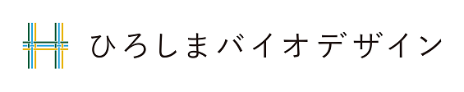 ひろしまバイオデザイン フェローシップコース申込書年　　　月　　　日学歴及び職歴資格ふりがな生年月日　　　年　　　月　　　日（　　歳）氏名生年月日　　　年　　　月　　　日（　　歳）所属職名住所〒〒〒電話番号  　　　 （　　   　　）　　　　　－  　　　 （　　   　　）　　　　　－  　　　 （　　   　　）　　　　　－携帯番号  　　　 （　　   　　）　　　　　－  　　　 （　　   　　）　　　　　－  　　　 （　　   　　）　　　　　－E-mail　　　　　　　　　　　　　＠　　　　　　　　　　　　　＠　　　　　　　　　　　　　＠年　　月～　　年　　月年　　月～　　年　　月年　　月～　　年　　月年　　月～　　年　　月年　　月～　　年　　月年　　月～　　年　　月年　　月～　　年　　月年　　月～　　年　　月年　　月年　　月年　　月